Министерство образования, науки и молодежной политики НИЖЕГОРОДСКОЙ ОБЛАСТИГосударственное Бюджетное профессиональное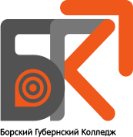 Образовательное Учреждение  «Борский Губернский колледж»     УтверждаюДиректор ГБПОУ «Борский Губернский колледж»_____________ А.П. Волков«____» ____________ 2019 г.ПроЕКТ«Современная цифровая образовательная среда колледжа»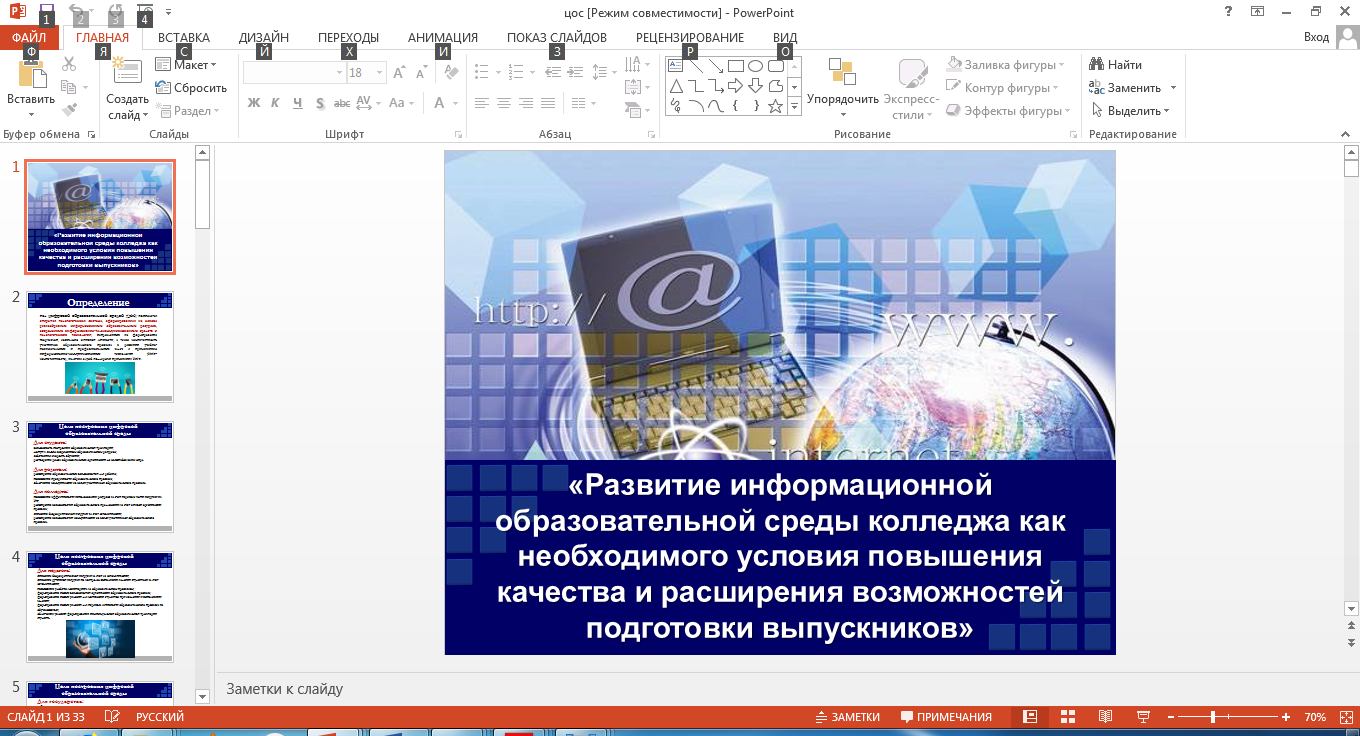 Городской округ город Бор2019 г. СОДЕРЖАНИЕ ПРОЕКТА1. Паспорт проекта……………………………………………………………………………………………………..32. Цели и задачи проекта…………………………………………………………………………………………….63. ОСНОВНЫЕ ПРИНЦИПЫ РЕАЛИЗАЦИИ ПРОЕКТА…………………………………………………..……………84. План мероприятий по РЕАЛИЗАЦИИ ПРОЕКТА…..…………………………………………………….…….9 5. ФИНАНСОВОЕ ОБЕСПЕЧЕНИЕ ПРОЕКТА……………………………………………………………….…………126. ПОКАЗАТЕЛИ И ИНДИКАТОРЫ РАЗВИТИЯ КОЛЛЕДЖА ………………………………………….……………131. Паспорт проекта2. Цель и задачи проекта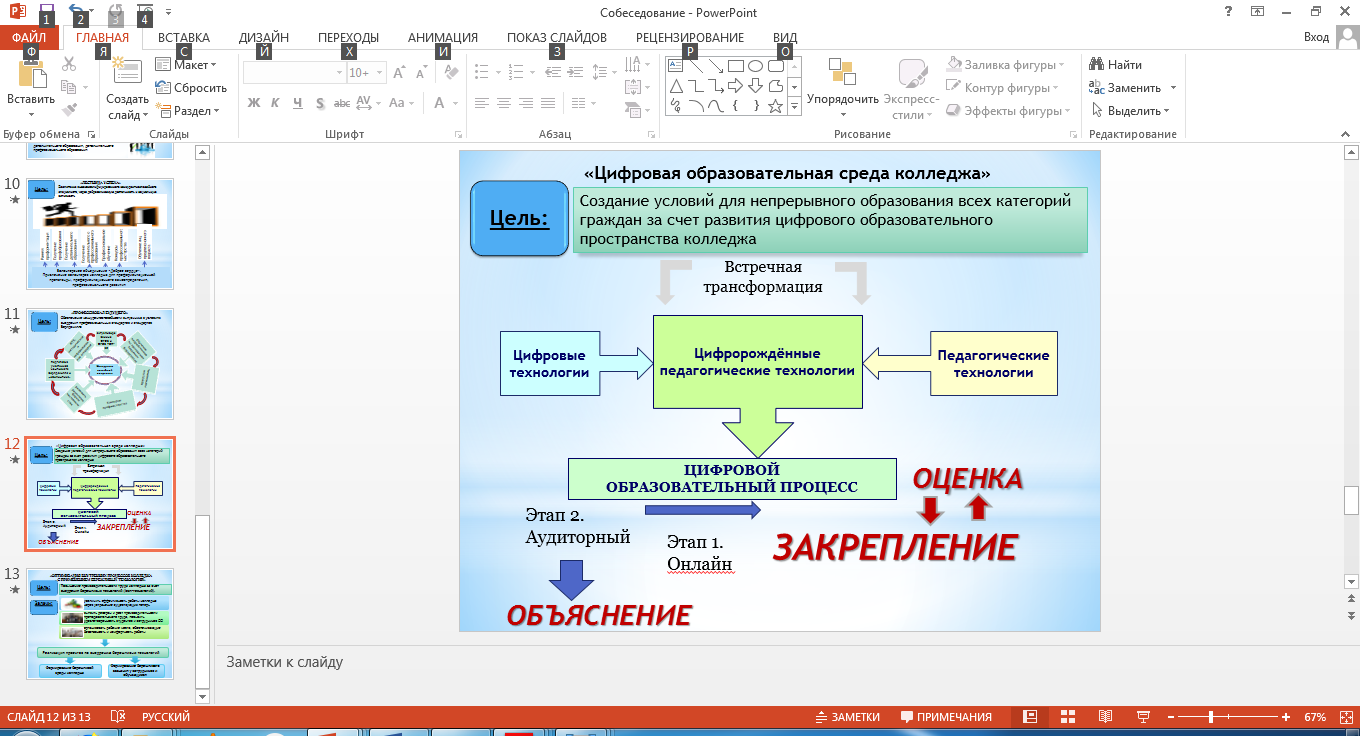 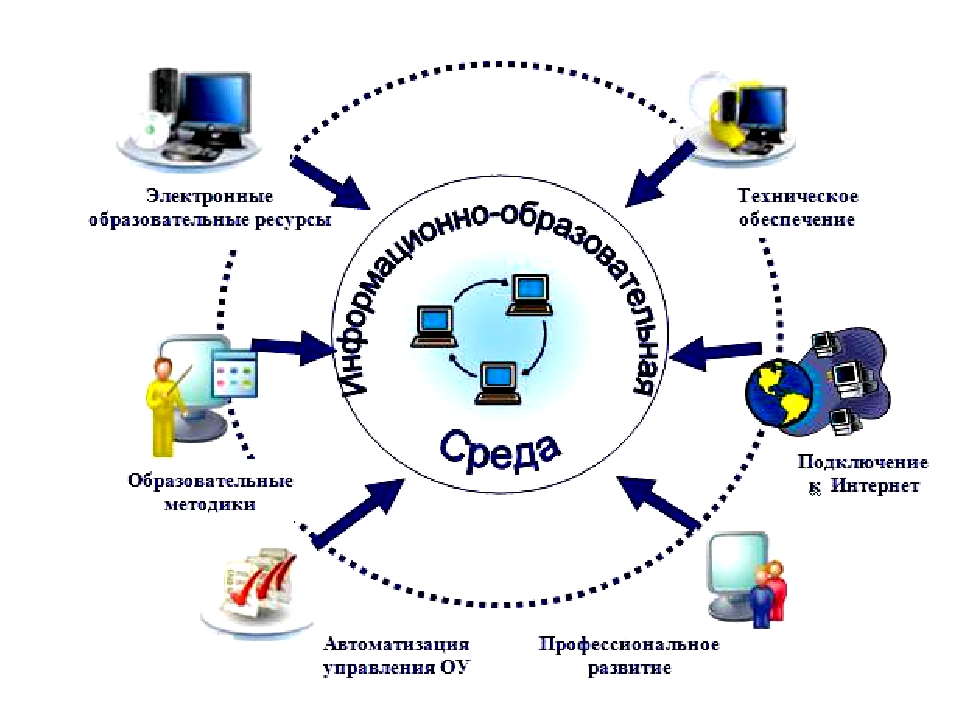 3. ОСНОВНЫЕ ПРИНЦИПЫ РЕАЛИЗАЦИИ ПРОЕКТА5. ФИНАНСОВОЕ ОБЕСПЕЧЕНИЕ ПРОЕКТА6. ПОКАЗАТЕЛИ И ИНДИКАТОРЫ РАЗВИТИЯ КОЛЛЕДЖАНаименование проектаСовременная цифровая образовательная среда колледжаДиректорВолков Алексей ПавловичАдрес учреждения606443, Нижегородская область, г.о.г. Бор, ул. Мира, д. 27Телефон, факс8 (83159) 6-55-27e-mailborteh@mail.ruсайтwww.bgkbor.ruСроки2019-2021 гг.Разработчики  проектаЛаптева Елена Алексеевна, зам.  директора по УПРФилонова Татьяна Сергеевна, зам. директора по УРАндриянова Олеся Евгеньевна, зав. методическим кабинетомМарков Александр Владимирович, руководитель информационного центра колледжаРуководитель проектаМарков Александр Владимирович, руководитель информационного центра колледжаЦель проектаСоздание условий для повышения качества и расширения возможностей непрерывного образования для всех категорий граждан за счет развития цифрового образовательного пространства, обеспечивающего формирование ценности к саморазвитию и самообразованиюЗадачи проектаПовысить эффективность управления колледжем с использованием современных цифровых инструментовЗадачи проектаРазвивать информационную и коммуникационную инфраструктуру колледжаЗадачи проектаСоздавать и применять в колледже электронные образовательные ресурсыЗадачи проектаОбеспечить открытость и доступность информации об образовательной организации в сети ИнтернетЗадачи проектаРазвивать систему информационно-библиотечных центров с рабочими зонами, оборудованными читальными залами и медиатекойЗадачи проектаПовысить уровень информационной компетентности педагоговЗадачи проектаОбеспечить свободный доступ для всех категорий граждан, обучающихся к онлайн-курсамСроки и этапы реализацииПроект реализуется в три этапа: I этап – организационно-подготовительный, январь-март 2019 года: разработка плана мероприятий по проблеме; II этап – практический (основной), апрель 2019 года – ноябрь 2021 года:реализация мероприятий, контроль проекта и коррекция дорожной карты проекта;III этап – обобщающий, декабрь 2021 года: анализ достижения цели и решения задач проекта; обобщение результатов реализации мероприятий проекта и распространение опытаОжидаемые конечные результаты и показатели проекта- обучение детей с ОВЗ по дополнительным общеобразовательным программам, в том числе с использованием дистанционных технологий;- создание страницы на официальном сайте колледжа по оказанию консультационной (социально-педагогической) помощи родителям обучающихся;- обновление функциональных возможностей и информационное накопление официального сайта колледжа;- обеспечение колледжа интернет соединением со скоростью 100 Мб/с и гарантированным интернет-трафиком;- обеспечение свободного доступа для всех категорий граждан, обучающихся по дополнительному профессиональному образованию к онлайн-курсам;- повышение квалификации педагогов в области современных технологий;- количество новых учебных мест;- формирование электронного методического кабинета;- увеличение количества персональных сайтов педагогов;- количество обучающихся, приходящихся на 1ПК, используемых в образовательном процессеИсточники финансированияВнебюджетные средства колледжаИсполнителиАдминистрация и педагогический коллектив ГБПОУ «Борский Губернский колледж»Основание для разработки- Федеральный закон "Об образовании в Российской Федерации" от 29.12.2012 N 273-ФЗ- Национальный проект «Образование» 2018-2024 г. (утвержден президиум совета при Президенте РФ по стратегическому планированию и национальным проектам, протокол №16 от 24 декабря 2018 г.)- Приоритетный проект «Современная цифровая образовательная среда в Российской Федерации» (утвержден протоколом заседания президиума Совета при Президенте Российской Федерации по стратегическому развитию и приоритетным проектам от 25 октября 2016 года № 9)- Программа «Цифровая экономика Российской Федерации» утверждена распоряжением Правительства Российской Федерации от 28 июля 2017 г. № 1632-р- Указ Президента Российской Федерации от 7 мая 2018 г. N 204 "О национальных целях и стратегических задачах развития Российской Федерации на период до 2024 года" - Приказ Министерства образования и науки Российской Федерации от 23.08.2017 г. № 816 «Об утверждении Порядка применения организациями осуществляющими образовательную деятельность, электронного обучения, дистанционных образовательных технологий при реализации образовательных программ»ПолезностьЛюбая информационная система в составе ЦОС должна создавать новые возможности для пользователей и/или снижать их трудозатраты.ДостаточностьСостав и функциональность ЦОС должны отвечать целям, для которых она создавалась, избегая избыточных функций и структур данных, требующих неоправданных издержек на сопровождение, а также отвечать полномочиям и возможностям пользователей.ОткрытостьЦОС должна обеспечивать свободу обмена данными и расширения новыми технологиями, в том числе подключая внешние системы. ДоступностьВсе информационные системы и данные в составе ЦОС должны быть доступны пользователю, как правило посредством Интернет, и не могут быть ограничены, кроме соблюдения лицензионных условий и согласованной приватности данных.ЕдинствоРабота всех информационных систем должна быть согласована в единой образовательной и технологической логике, позволяющей решать в разных частях ЦОС разные специализированные задачи на основе опубликованных протоколов. ОтветственностьПраво и возможность формирования ЦОС из различных технологий, в том числе согласование задач по обмену данными со смежными информационными системами, предоставляются тому, на кого возлагается обязанность решать соответствующие задачи.ИзмеримостьМониторинг происходящих в ЦОС событий.№ п/пМероприятиеСроки исполненияОтветственныеФорма отчетности1. Организационно-подготовительный этап1. Организационно-подготовительный этап1. Организационно-подготовительный этап1. Организационно-подготовительный этап1. Организационно-подготовительный этап1.1Создание рабочей группы по внедрению проектаЯнварь 2019 г.зам. директора по УПРприказ1.2Оценка соответствия имеющейся материально-технической базы, планирование пополнения материально-технической базы.Февраль- июнь 2019 г.зам. директора по УПРруководитель информационного центраАналитическая справка, протокол Совета колледжа1.3Анализ уровня ИКТ – компетентности педагогов, планирование обученияФевраль 2019 г.Специалист по кадрам, зав. методическим кабинетомАналитическая справка, протокол Совета колледжа1.4Разработка проекта Февраль-июнь 2019 г.зам. директора по УПР,зам. директора по УР,зав. методическим кабинетомпроект1.5Обсуждение проекта на Педагогическом совете колледжаИюнь 2019 г.Зав. методическим кабинетом протокол заседания1.6Утверждение проекта директором колледжа в составе Программы развитияавгуст 2019 г.директорутвержденный проект2.  Практический  (основной) этап2.  Практический  (основной) этап2.  Практический  (основной) этап2.  Практический  (основной) этап2.  Практический  (основной) этап2.1Формирование комплекса онлайн-курсов по профессии / специальности СПО на базе программного комплекса  moodle  :Выбор платформыОтбор и обучение разработчиковУточнение дидактической методологииРазработкаФормирование методического обеспеченияНормативно-правовое обеспечениесентябрь 2019 г.-сентябрь 2021Руководитель информационного центра, председатели ПЦКОбразовательные курсы2.2Формирование цифровой среды учебно-производственного обучения, интегрированной с работодателямиянварь-июнь2020 г.зам. директора по УПРзаведующий практикойрабочий макет  2.3Подготовка педагогов к работе в условиях цифрового образовательного процесса.ежегодноРуководитель информационного центра, зав. методическим кабинетомПлан повышения квалификации, сертификаты, удостоверения об обучении2.4Подготовка студентов к эффективному использованию ресурсов цифровой образовательной среды, формирование и развитие учебной самостоятельности.ежегодноРуководитель информационного центраСертификаты участников онлайн конкурсов и олимпиад2.5Организация доступного обучения особых категорий студентов (лица с ОВЗ) в цифровой среде. сентябрь 2019 г.-сентябрь 2021Руководитель информационного центра, председатели ПЦКОбразовательные курсы2.6 Реализация проекта по созданию электронного методического кабинетаСентябрь 2019-сентябрь 2021Зав. методическим кабинетомСайт методической службы колледжа2.7Создание электронной библиотеки методических материаловСентябрь 2019-сентябрь 2020Зав. методическим кабинетомэлектронные версии образовательных программ СПО2.8Разработка и реализация комплекса мероприятий по обеспечению информационной безопасностиежегодноРуководитель информационного центраПлан мероприятий2.9Дооборудование учебных кабинетов, лабораторий и мастерских интерактивным оборудованиемежегодноЗам. директора по УПРРуководитель информационного центраИнвентаризационные ведомости2.10Техническое сопровождение работы по созданию электронных учебников, пособий, УМКежегодноРуководитель информационного центраЭлектронные образовательные ресурсы2.11Внедрение системы 1С: Колледж Сентябрь 2019 – сентябрь 2021Руководитель информационного центраДействующая система 1С: Колледж3. Обобщающий этап3. Обобщающий этап3. Обобщающий этап3. Обобщающий этап3. Обобщающий этап3.1Подведение итогов реализации проекта (промежуточных и итоговых)Август 2019, 2020 гг., декабрь 2021 г.зам. директора по УПР, Зав. методическим кабинетомруководитель информационного центразаседание педагогического совета3.2Обобщение и распространение опыта реализации проектапостоянноЗав. методическим кабинетом,Председатели ПЦК, преподавателипубликации, сборники, участие в конференциях№п/пВиды деятельности, мероприятияСтоимость1Расходы на стимулирование педагогических работников, использующих в образовательном процессе информационно-коммуникационные технологии2Доукомплектование колледжа необходимым цифровым оборудованием и программными средствами                     300  000 рублей4Обеспечение  библиотеки колледжа электронными образовательными ресурсами  сторонних разработчиков 100 000 рублей5Затраты на обеспечение информационной безопасности25 000 рублей6Затраты на подключение колледжа к электронным библиотечным системам130 000 рублейИТОГО1 633 000 рублей№ п/пНаименование показателя20182019202020211.Обучение детей с ОВЗ по дополнительным общеобразовательным программам, в том числе с использованием дистанционных технологий (количество онлайн курсов)0Положительная динамикаПоложительная динамикаПоложительная динамика3. Обновление функциональных возможностей и информационное накопление официального сайта колледжаВыполнение требований нормативных постановлений о содержании сайтаВыполнение требований нормативных постановлений о содержании сайтаФормирование медиатеки электронных образовательных ресурсовВнедрение системы дистанционного обучения Moodle4.Обеспечение колледжа интернет соединением со скоростью 100 Мб/с и гарантированным интернет-трафиком50 Мб/с50 Мб/с100 Мб/с100 Мб/с5. Обеспечение свободного доступа для всех категорий граждан, обучающихся по дополнительному профессиональному образованию к онлайн-курсам (количество курсов)00256.Повышение квалификации педагогов в области современных информационных технологий41424347.Повышение количества новых учебных мест1481601721848.Формирование электронного методического кабинетаФормирование электронного банка рабочих программФормирование электронного банка ОПОПСоздание сайта методической службыОбеспечение свободного доступа педагогов к информации о деятельности методической службы в сети Интернет9.Рост числа персональных сайтов педагогов10Положительная динамикаПоложительная динамикаПоложительная динамика10.Количество обучающихся, приходящихся на 1 ПК, используемых в образовательном процессе5,75,34,94,6